Publicado en  el 13/12/2016 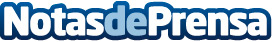 La Consejería de Educación, Cultura y Deporte desarrolla un programa de exposiciones para potenciar distintas artes y temáticas Cultura organiza un programa de exposiciones que recorrerá distintos municipios cántabros a partir del 20 de diciembre hasta el próximo 20 de eneroDatos de contacto:Nota de prensa publicada en: https://www.notasdeprensa.es/la-consejeria-de-educacion-cultura-y-deporte_1 Categorias: Imágen y sonido Artes Visuales Educación Cantabria Eventos Otros deportes http://www.notasdeprensa.es